Relatório - Pesquisa de preço de medicamentos Campina Grandeabril - 2022© 2022. Fundo Municipal de Defesa de Direitos Difusos (PROCON de Campina Grande/PB)É permitida a reprodução parcial ou total desta obra, desde que citada a fonte. EXPEDIENTESaúde 
Relatório da Pesquisa de Preços Medicamentos para o mês de abril
Ano 2022Fundo Municipal de Defesa de Direitos Difusos
PROCON de Campina Grande/PB
Rua Prefeito Ernani Lauritzen, 226 – Centro
CEP: 58400-133 – Campina Grande/PB
Tel.: 151. Site: http://procon.campinagrande.pb.gov.br/Prefeito do Município de Campina Grande/PBBruno Cunha LimaVice-prefeito do Município de Campina Grande/PBLucas RibeiroProcuradoria Geral do MunicípioAécio MeloCoordenador Executivo do Procon de Campina Grande – PBSaulo Muniz de LimaElaboração de Conteúdo:Saulo Muniz de LimaCoordenador Executivo do Procon de Campina Grande – PB
Pesquisa de Campo e Estatística:Pesquisador estagiário: Gabriel Messias Santana PeixotoAluno bolsista: Raissa Paulino de Luna Aluno voluntário: Maria Karolina de Farias RamosOrientador: Ricardo Alves de OlindaDepartamento de Estatística- UEPBCCT- Centro de Ciência e TecnologiaCoordenadora de Campo: Ana Cláudia Carneiro Chaves
Motorista: José Miguel e AntônioProjeto Gráfico e DiagramaçãoProjeto Gráfico e DiagramaçãoAssessoria de Comunicação - Jornalista Eliane França DRT/PB 2000SUMÁRIO1. ApresentaçãoA equipe de Pesquisa de Campo e Estatística do Fundo Municipal de Defesa de Direitos Difusos (PROCON) de Campina Grande/PB em parceria com o Departamento de Estatística da Universidade Estadual da Paraíba (UEPB) realizou uma pesquisa comparativa de preço de alguns medicamentos que são mais usados pelo consumidor campinense. O levantamento de preços ocorreu nos dias 05 e 06 de abril em 41 farmácias e drogarias da cidade. Foram pesquisados 36 medicamentos, sendo 18 de marca e 18 genéricos. 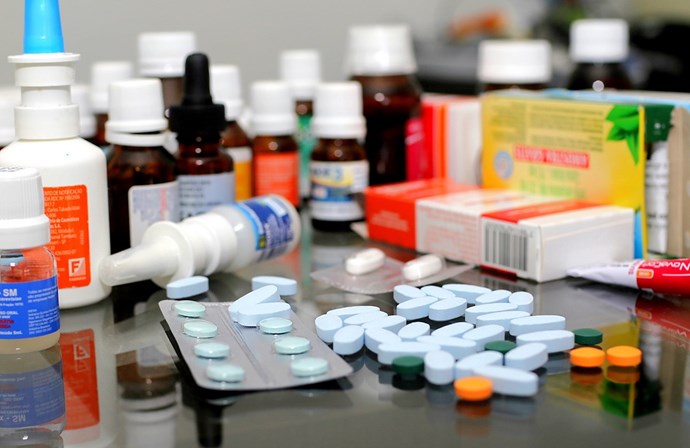 Durante a pesquisa observou-se que algumas farmácias ofereciam descontos consideráveis ao consumidor, caso este fizesse cadastro na loja, credita-se a isto a existência de algumas variações muito altas de preços.Com base na diversidade de política de preços adotada pelos diversos estabelecimentos e para que fosse possível o comparativo, foram adotados os seguintes parâmetros para o levantamento:• A coleta de dados ocorreu pessoalmente em lojas físicas da cidade (farmácia/drogaria);• Foram pesquisados apenas medicamentos de referência e os genéricos de menor preço encontrado no estabelecimento no dia da coleta;• Foram utilizados como critério o “preço com desconto máximo para o cliente comum”, independe da exigência de cadastro do consumidor. Compreende-se como cliente comum aquele que não possui nenhuma condição especial (aposentado, empresas, planos de saúde conveniados, etc.);Para análise científica foi utilizada a Estatística Descritiva, que é um ramo da estatística que aplica várias técnicas para descrever e sumarizar um conjunto de dados. E para o tratamento dos dados e análises dos resultados foi utilizado a Planilha eletrônica. E o plano de amostragem utilizado foi o estratificado, sendo os estratos as zonas Norte, Sul, Leste e Oeste. Seguem os endereços dos estabelecimentos amostrados:Brenda Pharma - R. Campos Sales, 338 - José Pinheiro;Farmácia Pague Menos – Av. Almirante Barroso, 1801, Santa Cruz;Varejão do Trabalhador – R. Cícero alexandrino, 457, São José da Mata;FarmaUtil - Rua Severino Lucena Vaz Ribeiro, 2, Bodocongó;Farmagil - Av. Prof. Almeida Barreto, 85, Centro;Ideal Pharma - R. Manoel David de Arruda, 273, Santo Antônio;Farmácia Mais Saúde - Manoel Gustino ,100 B,  Vila Cabral Stª Terezinha;Redepharma R-55 - Av. Pref. Severino Bezerra Cabral, 38, Catolé;Farmácia Primus – Rua Prudente de Morais, Estação Velha;Redepharma R-36 - Av. Almirante Barroso, 1728, Cruzeiro;Farmagil - Av. Almirante Barroso,  Santa Cruz, Campina GrandeLuna Pharma – R. Três Irmãs, 11, Presidente Medici;Farma Slop - R. Benício Fernandes, 212, São José da Mata;TS Comércio - R. Izabel Maria da Conceição, 17, Bodocongó;Drogaria Farma Popular - R. Santa Luzia, 195, Pedregal;Drogaria Med Popular - Av. Floriano Peixoto, 1819, Centenário;Farmácia Redemed - Av. Floriano Peixoto, 3150, Dinamérica;Redepharma R-50 - R. Manoel Tavares, 400, Jardim Tavares;Farmácia Hiper Popular - R. Vigolvino Vanderlei, 335, Conceição;Farmácia Popular Rede Vida - R. Quinze de Novembro, 956, Palmeira;Brasil Farma - R. Agrônomo João Maurício Medeiros, 399, Monte Santo;Redepharma R-30 - R. Rodrigues Alves, 417, Prata;Redepharma R-51 - R. Dom Pedro II, 513, Prata;Drogasil - R. Siqueira Campos, 540, Prata;Redepharma R-32 - R. Maciel Pinheiro, 263, Centro;Redepharma R-22 - R. Maciel Pinheiro, 270, Centro;Farmácia Pague Menos - Praça da Bandeira, 114, Centro;Drogasil - R. Manoel Tavares,622, Jardim Tavares;Veríssimo Farma - R. Vigolvino Vanderlei,250, Conceição;Redepharma R-20 - R. Rodrigues Alves,602, Prata;Nord Pharma - R. Antenor Navarro,374, Prata;Farmácia Pague Menos - R. Dom Pedro II, 547, Prata;Redepharma R-19 - R. Maciel Pinheiro,138, Centro;Redepharma Filial I - R. Cardoso Vieira , 36, Centro;Redepharma R-10 - Praça da Bandeira, 92, Centro;Farmácia Bom Preço - Av. Dr. Elpídio de Almeida, 2015, Catolé;Farmácia Super Popular - Tv. Francisco Afonso de Albuquerque, 150, Conceição;Drogaria Preço Popular - Av. Pres. Juscelino Kubitschek, 	Cruzeiro;Bianca Pharma - Av. Pres. Juscelino Kubitschek, Cruzeiro;Drogaria União Popular - R. Otavio Batista Cabral, 320 A, Três Irmãs; Drogaria FRAMPHARMA - R. Sen. João Cavalcante Arruda, 424, Pres. Médici;O Procon de Campina Grande informa ainda que os preços dos medicamentos necessitam de aprovação da Câmara de Regulação do Mercado de Medicamentos (CMED), órgão interministerial responsável pela regulação econômica do mercado de medicamentos no Brasil. Sendo que os reajustes dos medicamentos ocorrem anualmente. O último reajuste ocorreu em abril de 2022, por meio da Resolução nº 1, de 31/03/2022 da CMED, que dispõe sobre a forma de definição do Preço do Fabricante (PF) e do Preço Máximo ao Consumidor (PMC) dos medicamentos, estabelece a forma de apresentação do Relatório de Comercialização à CMED, disciplina a publicidade dos preços dos produtos farmacêuticos e define as margens de comercialização desses produtos.A seguir estão alguns resultados da pesquisa, vale lembrar que o objetivo deste material é esclarecer ao público e que os seus resultados não poderão ser utilizados para fins publicitários.Entre os medicamentos de referência, as maiores diferenças encontradas foram: Tabela 1: Variação percentual entre o menor e o maior preço (abril/2022). Fonte: PROCON Municipal de Campina Grande-PB.Entre os medicamentos genéricos, as maiores diferenças de preço encontradas foram:Tabela 2: Variação percentual entre o menor e o maior preço (abril/2022). Fonte: PROCON Municipal de Campina Grande-PB.As variações dos preços nos medicamentos genéricos são altas por conta dos laboratórios que variam de uma farmácia para a outra.Comparando-se os preços médios dos genéricos com os de referência de mesma apresentação, constatou-se que, em média, os medicamentos genéricos são 64,16 % mais baratos do que os de referência, caso haja uma boa pesquisa na hora da compra, pode representar uma grande economia para o bolso do consumidor. Confira a planilha com o resultado de toda a pesquisa:Dia da coleta: 05/04/2022 NT - Não temVar menorXmaior - Variação entre o menor e o maior preço do mesmo produtoVar genXmarca - Variação entre o preço do produto genérico comparado com o produto de marcaDia da coleta: 05/04/2022 NT - Não temVar menorXmaior - Variação entre o menor e o maior preço do mesmo produtoVar genXmarca - Variação entre o preço do produto genérico comparado com o produto de marcaDia da coleta: 06/04/2022NT - Não temVar menorXmaior - Variação entre o menor e o maior preço do mesmo produtoVar genXmarca - Variação entre o preço do produto genérico comparado com o produto de marcaApresentação5Relação dos estabelecimentos6Resultado da pesquisa7Medicamentos Apresentação Menor Preço (R$)Maior Preço(R$)Preço médio (R$)Variação (%)VASOPRIL PLUS10/25 mg - 30 comprimidos R$  20,00  R$  77,69  R$  48,60 221,43% NISULID100 mg - 12 comprimidos R$    5,00  R$  58,48  R$ 46,46 1069,60%Medicamentos Apresentação Menor Preço (R$)Maior Preço(R$)Preço médio (R$)Variação (%)ENALAPRIL+ HIDROCLOROTIAZIDA10/25 mg - 30 comprimidos R$                            5,00  R$                      36,90  R$                           22,12 638%PARACETAMOL750 mg - 20 comprimidos R$                            2,99  R$                      25,99  R$                           8,16 769,23%Pesquisa de Preços - Medicamentos Pesquisa de Preços - Medicamentos Pesquisa de Preços - Medicamentos Pesquisa de Preços - Medicamentos Pesquisa de Preços - Medicamentos Pesquisa de Preços - Medicamentos Pesquisa de Preços - Medicamentos Pesquisa de Preços - Medicamentos Pesquisa de Preços - Medicamentos Pesquisa de Preços - Medicamentos Pesquisa de Preços - Medicamentos Pesquisa de Preços - Medicamentos Pesquisa de Preços - Medicamentos Pesquisa de Preços - Medicamentos Pesquisa de Preços - Medicamentos Pesquisa de Preços - Medicamentos Pesquisa de Preços - Medicamentos Pesquisa de Preços - Medicamentos Pesquisa de Preços - Medicamentos Pesquisa de Preços - Medicamentos Pesquisa de Preços - Medicamentos Pesquisa de Preços - Medicamentos Pesquisa de Preços - Medicamentos MEDICAMENTOSAPRESENTAÇÃOMARCABRENDA PHARMAPAGUE MENOSVAREJÃO DO TRABALHADORFARMAUTIL FARMAGILIDEAL PHARMAFARMÁCIA MAIS SAÚDEREDEPHARMA R-55FARMA PRIMUSREDEPHARMA R-36FARMAGILLUNA PHARMAFARMA SLOPTS COMÉRCIODROGARIA FARMA POPULARDROGARIA MED POPULARFARMÁCIA REDEMEDREDEPHARMA R-50FARMÁCIA HIPER POPULARFARMÁCIA POPULAR REDE VIDAÁCIDO MEFENÂMICO500 mg - 24 compri-midosPonstanR$ 36,86R$ 36,00NTR$ 38,78R$ 33,17NTR$ 32,72R$ 31,41NTR$ 30,25R$ 36,00NTNTNTNTNTNTR$ 31,41NTNTÁCIDO MEFENÂMICO500 mg - 24 compri-midosGenéricoR$ 14,99R$ 8,70R$ 16,00R$ 10,76R$ 16,99R$ 14,00R$ 15,00R$ 8,58R$ 14,00R$ 14,79R$ 14,99R$ 16,99NTR$ 20,80R$ 24,00R$ 15,00NTR$ 16,43R$ 14,66R$ 16,00ATENOLOL25 mg - 30 compri-midosAblokR$ 14,52R$ 13,20NTR$ 14,00R$ 13,07R$ 10,00R$ 5,99R$ 3,99R$ 11,99R$ 10,89R$ 13,00NTNTR$ 13,50NTNTNTR$ 3,99R$ 12,19R$ 12,00ATENOLOL25 mg - 30 compri-midosGenéricoR$ 2,99R$ 4,25R$ 2,50R$ 5,00R$ 5,99R$ 5,00R$ 5,00R$ 3,30R$ 4,00R$ 4,68R$ 4,99R$ 6,00R$ 5,00R$ 5,00R$ 4,99R$ 7,00NTR$ 3,99R$ 3,95R$ 4,00DICLOFENACO SÓDICO50 mg - 20 comprimidosVoltarenR$ 44,14R$ 41,60NTR$ 44,14R$ 39,73NTR$ 39,72R$ 35,75NTNTR$ 33,00NTNTNTNTNTNTR$ 35,75R$ 37,96NTDICLOFENACO SÓDICO50 mg - 20 comprimidosGenéricoR$ 4,99R$ 13,55NTR$ 12,90R$ 6,99R$ 3,00R$ 5,00R$ 10,50R$ 4,00R$ 9,00R$ 5,00R$ 6,99R$ 5,00R$ 5,00R$ 5,99R$ 5,00NTR$ 16,00R$ 4,60NTDIPIRONA MONOIDRATADA500 mg/ml - gotas 10 mlNovalginaR$ 13,18R$ 13,5R$ 27,50-R$ 13,15NTR$ 11,86R$ 10,89NTNTR$ 11,00NTNTNTNTNTNTR$ 10,89R$ 11,33R$ 11,00DIPIRONA MONOIDRATADA500 mg/ml - gotas 10 mlGenéricoR$ 2,99R$ 3,90R$ 15,50R$ 2,00R$ 3,00R$ 3,00NTR$ 2,99R$ 3,00R$ 6,70R$ 3,00NTR$ 3,00NTR$ 4,00R$ 4,00NTR$ 1,99R$ 3,34NTENANTATO DE NORETISTERONA + VALERATO DE ESTRADIOL50+5 mg/ml inj c/1 seringa - 1  mlMesigynaR$ 38,25R$ 36,50NTR$ 38,25R$ 34,40R$ 32,90R$ 38,25R$ 42,41NTR$ 33,08R$ 35,00NTNTR$ 22,00NTNTR$ 34,99R$ 38,17R$ 32,90R$ 32,00ENANTATO DE NORETISTERONA + VALERATO DE ESTRADIOL50+5 mg/ml inj c/1 seringa - 1  mlGenéricoR$ 19,96R$ 21,15R$ 23,00NTR$ 26,90R$ 14,00NTR$ 27,57R$ 19,99R$ 24,81R$ 20,00NTNTR$ 20,00R$ 22,00R$ 20,00R$ 26,99NTR$ 23,34R$ 20,00ENALAPRIL +HIDROCLOROTIAZIDA10/25 mg - 30 comprimidosVasopril plus R$ 51,97R$ 49,60NTNTR$ 46,77NTNTR$ 77,69NTNTR$ 45,00NTNTNTNTNTNTNTNTNTENALAPRIL +HIDROCLOROTIAZIDA10/25 mg - 30 comprimidosGenéricoR$ 16,50R$ 22,20NTNTR$ 12,99NTNTNTNTNTR$ 23,00NTR$ 5,00NTNTNTNTNTNTR$ 18,90FUROSEMIDA40 mg - 20 comprimidosLasixR$ 20,45R$ 19,30NTR$ 20,45R$ 18,40NTR$ 15,00R$ 18,36R$ 16,99R$ 17,00R$ 19,00NTNTR$ 20,00NTNTR$ 20,00R$ 18,36R$ 17,59R$ 17,00FUROSEMIDA40 mg - 20 comprimidosGenéricoR$ 5,99R$ 11,50R$ 4,00R$ 5,00R$ 3,99R$ 4,00R$ 4,00R$ 3,99R$ 4,00R$ 4,77R$ 3,99R$ 4,99R$ 5,00R$ 6,00R$ 7,99R$ 4,00R$ 5,99NTR$ 3,68R$ 5,00HIDROCLOTIAZIDA25 mg - 30 comprimidosCloranaR$ 12,14R$ 10,80NTNTR$ 10,93NTNTR$ 10,89NTR$ 10,09R$ 11,00NTNTR$ 9,00NTNTR$ 10,99NTNTNTHIDROCLOTIAZIDA25 mg - 30 comprimidosGenéricoR$ 2,50R$ 3,15R$ 2,50R$ 5,00R$ 3,00R$ 3,00R$ 3,00R$ 1,90R$ 3,00R$ 2,11R$ 2,99R$ 3,99R$ 2,00R$ 2,50R$ 3,99R$ 4,00R$ 2,99R$ 1,90R$ 2,39R$ 3,00LOSARTANA POTÁSSICA50 mg - 30 comprimidosAradoisR$ 55,60R$ 18,52NTNTR$ 38,99R$ 9,90R$ 12,00R$ 11,99NTR$ 13,90R$ 15,00NTNTR$ 34,00NTNTNTR$ 11,99R$ 19,99R$ 45,00LOSARTANA POTÁSSICA50 mg - 30 comprimidosGenéricoR$ 5,996,60R$ 5,00R$ 5,00R$ 5,99R$ 6,00R$ 5,00R$ 4,80R$ 5,00R$ 5,00R$ 4,99R$ 5,99R$ 5,00R$ 5,00R$ 6,99R$ 5,00R$ 5,00R$ 4,80R$ 5,50R$ 6,00METFORMINA500 mg - 30 comprimidosGlifageR$ 7,50R$ 8,77NTNTR$ 8,60R$ 8,50NTR$ 20,38R$ 8,00NTR$ 8,00NTR$ 8,00R$ 9,00NTNTR$ 9,99R$ 20,38R$ 9,47NTMETFORMINA500 mg - 30 comprimidosGenéricoR$ 5,99R$ 6,70R$ 5,00R$ 8,00R$ 7,00R$ 5,00R$ 7,00R$ 3,99R$ 6,00R$ 7,49R$ 5,00R$ 8,00R$ 5,007.50R$ 7,99R$ 5,00NTR$ 5,03R$ 7,87NTNAPROXENO SÓDICO550 mg - 10 comprimidosFlanaxR$ 24,91R$ 25,20NTR$ 24,90R$ 22,40NTR$ 21,42R$ 20,18NTR$ 19,99R$ 23,00NTNTR$ 22,00NTNTR$ 24,90R$ 20,18R$ 21,42NTNAPROXENO SÓDICO550 mg - 10 comprimidosGenéricoR$ 14,99R$ 12,70R$ 17,00NTR$ 18,99R$ 18,00R$ 15,00R$ 11,28R$ 16,00R$ 10,44R$ 15,00R$ 18,99R$ 17,50R$ 12,00R$ 17,00R$ 25,00R$ 18,99R$ 13,32R$ 19,88R$ 17,00NIMESULIDA 100 mg - 12 comprimidos NisulidR$ 52,74R$ 51,55NTR$ 58,40R$ 47,47NTR$ 47,46R$ 47,37NTR$ 50,38R$ 48,00NTNTR$ 5,00NTNTNTR$ 47,37R$ 39,90NTNIMESULIDA 100 mg - 12 comprimidos GenéricoR$ 4,00R$ 14,80NTR$ 7,00R$ 7,00R$ 5,00R$ 5,00R$ 4,99R$ 5,00R$ 9,99R$ 6,00R$ 6,99R$ 4,00R$ 5,00R$ 6,99R$ 5,00R$ 5,00R$ 4,80R$ 5,00R$ 5,00PARACETAMOL200 mg/ml - gotas - 15 mlTylenolR$ 26,54R$ 24,55..R$ 24,50NTR$ 23,88R$ 27,54NTR$ 25,27R$ 25,00NTNTR$ 28,00NTNTNTR$ 27,54R$ 22,82R$ 23,00PARACETAMOL200 mg/ml - gotas - 15 mlGenéricoR$ 2,99R$ 7,30..R$ 4,00R$ 4,00R$ 6,00R$ 7,99R$ 4,00R$ 6,32R$ 3,00R$ 3,99NTR$ 5,00R$ 5,99R$ 5,00R$ 4,99R$ 4,99R$ 5,99NTPARACETAMOL750 mg - 20 comprimidosTylenolR$ 35,90R$ 34,00.R$ 35,00-R$ 7,00R$ 7,00R$ 34,25NTR$ 27,85R$ 9,00NTNTR$ 19,00NTNTNTR$ 18,44R$ 30,64NTPARACETAMOL750 mg - 20 comprimidosGenéricoR$ 3,00R$ 10,40..R$ 3,50R$ 4,00R$ 4,00R$ 5,99R$ 5,00R$ 6,90R$ 4,00NTNTR$ 5,00R$ 4,00R$ 5,00R$ 3,50R$ 3,00R$ 19,56R$ 7,50SIMETICONA75 mg/ml -LuftalR$ 29,90R$ 28,55R$ 26,00R$ 29,90R$ 26,90R$ 23,00R$ 23,00R$ 22,86R$ 23,99R$ 23,22R$ 25,00NTR$ 23,00R$ 26,00NTNTR$ 25,00R$ 22,86R$ 24,00R$ 23,00SIMETICONAsolução oral - 15 mlGenéricoR$ 4,99R$ 6,90.R$ 9,18R$ 7,99R$ 8,00R$ 8,00R$ 6,20R$ 5,00R$ 4,99R$ 7,99R$ 5,00R$ 4,50R$ 7,00R$ 6,00R$ 7,00R$ 6,00R$ 5,00R$ 5,00R$ 8,00SULFAMETOXAZOL +TRIMETOPRIMA400 + 80 mg - 20 comprimidosBactrimR$ 30,54R$ 31,30.R$ 30,59R$ 30,54R$ 25,50NTR$ 25,25NTR$ 27,43R$ 28,00NTNTR$ 45,00NTNTR$ 30,00NTR$ 29,40NTSULFAMETOXAZOL +TRIMETOPRIMA400 + 80 mg - 20 comprimidosGenéricoR$ 15,00R$ 9,85..R$ 12,99R$ 12,00R$ 14,60R$ 10,97R$ 9,99R$ 8,65R$ 15,00NTNTR$ 15,00NTNTNTNTNTR$ 7,00SULFATO DE NEOMICINA +BACITRACINA ZÍNCICA5 mg + 250 UI pom derm bg - 15 gNebacetinR$ 22,08R$ 20,7.R$ 22,00R$ 18,50R$ 17,90NTR$ 17,88NTNTR$ 19,00NTNTR$ 22,00NTNTNTR$ 17,88R$ 17,00NTSULFATO DE NEOMICINA +BACITRACINA ZÍNCICA5 mg + 250 UI pom derm bg - 15 gGenéricoR$ 5,99R$ 7,30..R$ 8,99R$ 8,00R$ 8,00R$ 7,08R$ 8,00R$ 6,85R$ 8,00R$ 9,99R$ 6,00R$ 10,00NTNTR$ 15,00R$ 7,08R$ 5,55R$ 8,00SULFATO DE SALBUTAMOL2 mg/ml - xarope - 120 mlAerolinR$ 12,40R$ 12,15.R$ 11,19NTR$ 12,43R$ 16,36R$ 12,00R$ 10,74R$ 35,00NTNTR$ 12,00NTNTR$ 9,99R$ 10,47R$ 38,76R$ 11,00SULFATO DE SALBUTAMOL2 mg/ml - xarope - 120 mlGenéricoR$ 5,99R$ 5,65R$ 6,00.R$ 5,99R$ 6,00NTNTR$ 7,99NTR$ 19,90R$ 8,99NTR$ 6,50NTNTNTNTR$ 20,00NTPesquisa de Preços - Medicamentos Pesquisa de Preços - Medicamentos Pesquisa de Preços - Medicamentos Pesquisa de Preços - Medicamentos Pesquisa de Preços - Medicamentos Pesquisa de Preços - Medicamentos Pesquisa de Preços - Medicamentos Pesquisa de Preços - Medicamentos Pesquisa de Preços - Medicamentos Pesquisa de Preços - Medicamentos Pesquisa de Preços - Medicamentos Pesquisa de Preços - Medicamentos Pesquisa de Preços - Medicamentos Pesquisa de Preços - Medicamentos Pesquisa de Preços - Medicamentos Pesquisa de Preços - Medicamentos Pesquisa de Preços - Medicamentos Pesquisa de Preços - Medicamentos Pesquisa de Preços - Medicamentos MEDICAMENTOSAPRESENTAÇÃOMARCABRASIL FARMAREDEPHARMA R-30REDEPHARMA R-51DROGASILREDEPHARMA R-32REDEPHARMA R-22FARMÁCIA PAGUE MENOSDROGASILVERÍSSIMO FARMAREDEPHARMA R-20NORD FARMALUNA FARMAFARMÁCIA PAGUE MENOSREDEPHARMA R-19REDEPHARMA FILIAL IREDEPHARMA R-10ÁCIDO MEFENÂMICO500 mg - 24 compri-midosPonstanNTR$ 31,41R$ 31,41R$ 30,37R$ 29,86R$ 31,41R$ 35,90R$ 30,37NTR$ 31,41R$ 27,65R$ 34,20R$ 38,78R$ 29,86R$ 31,44NTÁCIDO MEFENÂMICO500 mg - 24 compri-midosGenéricoR$ 20,00R$ 16,40R$ 16,30R$ 16,50R$ 14,75R$ 16,43R$ 16,00R$ 16,50R$ 14,00R$ 16,47R$ 9,41R$ 16,00R$ 23,80R$ 13,25R$ 17,18R$ 20,00ATENOLOL25 mg - 30 compri-midosAblokR$ 13,00R$ 3,99R$ 3,99R$ 10,94R$ 11,18R$ 3,99R$ 12,90R$ 10,93NTR$ 4,00R$ 10,89R$ 12,15R$ 14,52R$ 11,18R$ 3,99R$ 13,00ATENOLOL25 mg - 30 compri-midosGenéricoR$ 5,00R$ 3,30R$ 3,30R$ 4,79R$ 4,68R$ 3,30R$ 7,00R$ 4,79R$ 2,50R$ 3,30R$ 3,00R$ 4,25R$ 6,69R$ 3,33R$ 3,99R$ 5,00DICLOFENACO SÓDICO50 mg - 20 comprimidosVoltarenR$ 39,00R$ 35,75R$ 35,75R$ 39,15NTR$ 35,75R$ 39,90R$ 39,15NTR$ 35,75R$ 33,11R$ 39,55R$ 48,94R$ 37,68R$ 35,75R$ 39,00DICLOFENACO SÓDICO50 mg - 20 comprimidosGenéricoNTR$ 16,11R$ 10,53R$ 12,42R$ 7,53R$ 16,11R$ 10,00R$ 12,40R$ 5,00R$ 4,95R$ 3,42R$ 12,90R$ 15,07R$ 8,49R$ 14,53NTDIPIRONA MONOIDRATADA500 mg/ml - gotas 10 mlNovalginaR$ 11,00R$ 10,89R$ 10,89NTNTR$ 10,89R$ 13,85R$ 14,50NTR$ 10,89R$ 9,89R$ 13,85R$ 14,50R$ 11,60R$ 10,89R$ 11,00DIPIRONA MONOIDRATADA500 mg/ml - gotas 10 mlGenéricoR$ 3,00R$ 3,99R$ 2,99R$ 11,19NTR$ 3,00R$ 4,15R$ 3,60R$ 1,99R$ 3,00R$ 4,74R$ 3,90R$ 13,43R$ 8,13R$ 2,99R$ 3,00ENANTATO DE NORETISTERONA + VALERATO DE ESTRADIOL50+5 mg/ml inj c/1 seringa - 1  mlMesigynaNTNTR$ 36,05NTR$ 32,66R$ 42,40R$ 33,65R$ 33,00NTR$ 42,41R$ 28,69R$ 33,65R$ 42,41R$ 32,60R$ 42,40NTENANTATO DE NORETISTERONA + VALERATO DE ESTRADIOL50+5 mg/ml inj c/1 seringa - 1  mlGenéricoR$ 20,00R$ 24,80R$ 15,12NTR$ 19,30R$ 24,80NTR$ 16,69R$ 25,00R$ 13,78R$ 19,90R$ 24,50R$ 27,57R$ 21,66R$ 27,57R$ 20,00ENALAPRIL +HIDROCLOROTIAZIDA10/25 mg - 30 comprimidosVasopril plus R$ 42,00R$ 43,80R$ 43,80R$ 48,46NTR$ 77,69R$ 47,75R$ 48,46NTR$ 43,80R$ 38,98R$ 47,75R$ 57,63R$ 44,38R$ 48,80R$ 42,00ENALAPRIL +HIDROCLOROTIAZIDA10/25 mg - 30 comprimidosGenéricoNTNTNTNTNTNTR$ 27,20NTNTR$ 25,80-R$ 27,20R$ 28,67R$ 18,17R$ 25,00NTFUROSEMIDA40 mg - 20 comprimidosLasixR$ 18,00R$ 18,36R$ 18,36R$ 18,00R$ 17,46R$ 18,36R$ 17,70R$ 18,05NTR$ 18,36R$ 15,34R$ 17,70R$ 22,67R$ 17,46R$ 18,38R$ 18,00FUROSEMIDA40 mg - 20 comprimidosGenéricoR$ 4,00R$ 3,99R$ 4,97R$ 5,13R$ 4,96R$ 5,99NTR$ 5,13R$ 4,00R$ 6,00R$ 3,99R$ 10,95R$ 7,76R$ 4,30R$ 3,99R$ 4,00HIDROCLOTIAZIDA25 mg - 30 comprimidosCloranaR$ 10,00R$ 10,89R$ 10,89R$ 10,58R$ 10,36R$ 10,89R$ 9,85R$ 10,58NTR$ 10,89R$ 9,11R$ 9,85R$ 13,45R$ 10,36R$ 10,89R$ 10,00HIDROCLOTIAZIDA25 mg - 30 comprimidosGenéricoR$ 3,00R$ 1,90R$ 1,90R$ 2,50R$ 1,76R$ 1,90R$ 2,85R$ 2,03R$ 3,00R$ 1,80R$ 4,90R$ 2,85R$ 3,51R$ 3,36R$ 1,90R$ 3,00LOSARTANA POTÁSSICA50 mg - 30 comprimidosAradoisNTR$ 11,99R$ 11,99R$ 13,57R$ 13,90R$ 11,99R$ 15,90R$ 13,57NTR$ 12,00R$ 41,72R$ 15,90R$ 13,90R$ 13,90R$ 11,99NTLOSARTANA POTÁSSICA50 mg - 30 comprimidosGenéricoR$ 5,00R$ 4,79R$ 3,00R$ 6,50R$ 4,99R$ 4,80R$ 6,00R$ 6,49R$ 5,00R$ 4,80R$ 5,00R$ 6,00R$ 8,07R$ 5,00R$ 4,80R$ 5,00METFORMINA500 mg - 30 comprimidosGlifageR$ 9,00R$ 20,38R$ 8,05R$ 22,93R$ 20,65R$ 8,05R$ 16,55R$ 22,90NTR$ 20,38R$ 18,15R$ 19,55R$ 26,82R$ 20,65R$ 20,38R$ 9,00METFORMINA500 mg - 30 comprimidosGenéricoR$ 5,00R$ 5,00R$ 4,00R$ 5,88R$ 7,49R$ 3,99R$ 6,10R$ 5,24R$ 7,00R$ 5,03R$ 3,46R$ 6,10R$ 7,50R$ 7,49R$ 3,99R$ 5,00NAPROXENO SÓDICO550 mg - 10 comprimidosFlanaxR$ 19,00R$ 20,18R$ 20,18R$ 24,90R$ 19,99R$ 20,18R$ 25,20R$ 24,90NTR$ 20,18R$ 18,69R$ 25,20R$ 19,99R$ 19,99R$ 20,18R$ 19,00NAPROXENO SÓDICO550 mg - 10 comprimidosGenéricoR$ 15,00R$ 13,80NTR$ 17,60R$ 16,90R$ 20,00R$ 19,15NTNTR$ 13,82R$ 15,41R$ 19,15R$ 16,90R$ 8,70R$ 13,82R$ 15,00NIMESULIDA 100 mg - 12 comprimidos NisulidR$ 47,00R$ 47,38R$ 47,37R$ 46,65R$ 49,73R$ 47,37R$ 48,95R$ 46,65R$ 42,20R$ 47,37R$ 39,56R$ 48,95R$ 58,48R$ 45,00R$ 47,37R$ 47,00NIMESULIDA 100 mg - 12 comprimidos GenéricoR$ 7,00R$ 4,99R$ 4,90R$ 6,99R$ 9,99R$ 4,90R$ 14,10R$ 8,80R$ 5,00R$ 9,99R$ 5,00R$ 14,10R$ 9,99R$ 16,00R$ 4,90R$ 7,00PARACETAMOL200 mg/ml - gotas - 15 mlTylenolR$ 22,00R$ 27,54R$ 27,54R$ 38,96R$ 25,92R$ 22,90R$ 20,99R$ 22,55NTR$ 27,57R$ 20,45R$ 21,00R$ 46,78R$ 25,92R$ 27,54R$ 22,00PARACETAMOL200 mg/ml - gotas - 15 mlGenéricoR$ 5,00R$ 2,99R$ 6,86R$ 12,75R$ 4,19R$ 2,50R$ 8,10R$ 4,99R$ 3,00R$ 4,99R$ 4,90R$ 6,95R$ 18,69R$ 9,35R$ 4,99R$ 5,00PARACETAMOL750 mg - 20 comprimidosTylenolNTR$ 34,25R$ 34,25R$ 35,63R$ 32,23R$ 34,25R$ 37,00R$ 35,60R$ 28,50R$ 34,25R$ 26,73R$ 37,00R$ 35,70R$ 32,23R$ 34,25NTPARACETAMOL750 mg - 20 comprimidosGenéricoR$ 9,00NTNTR$ 6,64R$ 12,99NTR$ 9,90R$ 6,64R$ 8,00R$ 7,00R$ 16,41R$ 9,90R$ 25,99NTR$ 11,47R$ 9,00SIMETICONA75 mg/ml -LuftalR$ 22,00R$ 22,86R$ 22,86R$ 26,90R$ 21,52R$ 22,85R$ 26,80R$ 26,90R$ 22,85R$ 22,86R$ 19,29R$ 25,55R$ 26,90R$ 21,52R$ 22,36R$ 22,00SIMETICONAsolução oral - 15 mlGenéricoR$ 7,00R$ 6,20R$ 6,20R$ 15,99NTR$ 6,20R$ 9,50R$ 15,99R$ 5,00R$ 6,20R$ 5,44R$ 6,90R$ 4,99R$ 4,99R$ 5,69R$ 7,00SULFAMETOXAZOL +TRIMETOPRIMA400 + 80 mg - 20 comprimidosBactrimR$ 28,00R$ 25,73NTR$ 26,53R$ 24,43R$ 27,40R$ 30,15R$ 26,53NTR$ 25,73R$ 22,91R$ 30,15R$ 30,54R$ 27,09R$ 25,73R$ 28,00SULFAMETOXAZOL +TRIMETOPRIMA400 + 80 mg - 20 comprimidosGenéricoR$ 15,00R$ 10,70NTR$ 7,36R$ 8,85NTNTR$ 7,36NTR$ 10,73R$ 6,25R$ 9,35R$ 17,69R$ 8,85R$ 10,43R$ 15,00SULFATO DE NEOMICINA +BACITRACINA ZÍNCICA5 mg + 250 UI pom derm bg - 15 gNebacetinR$ 19,90R$ 17,89R$ 17,88R$ 22,00R$ 14,90R$ 17,88R$ 20,60R$ 22,08NTR$ 17,88R$ 14,93R$ 20,60R$ 22,08R$ 14,90R$ 17,88R$ 19,90SULFATO DE NEOMICINA +BACITRACINA ZÍNCICA5 mg + 250 UI pom derm bg - 15 gGenéricoR$ 10,00R$ 7,73R$ 6,99NTR$ 5,71R$ 8,05R$ 7,10R$ 10,12R$ 8,00R$ 7,70R$ 7,88R$ 6,90R$ 11,42R$ 6,20R$ 7,08R$ 10,00SULFATO DE SALBUTAMOL2 mg/ml - xarope - 120 mlAerolinR$ 12,00R$ 10,46R$ 10,47R$ 11,00NTR$ 11,15R$ 11,50R$ 11,06NTR$ 10,47R$ 9,33R$ 11,50R$ 13,77R$ 10,60R$ 10,47R$ 12,00SULFATO DE SALBUTAMOL2 mg/ml - xarope - 120 mlGenéricoR$ 5,00NTNTNTNTNTNTNTNTR$ 5,70R$ 3,18R$ 5,40R$ 5,71NTR$ 5,70R$ 5,00Pesquisa de Preços - MedicamentosPesquisa de Preços - MedicamentosPesquisa de Preços - MedicamentosPesquisa de Preços - MedicamentosPesquisa de Preços - MedicamentosPesquisa de Preços - MedicamentosPesquisa de Preços - MedicamentosMEDICAMENTOSAPRESENTAÇÃOMARCAFARMÁCIA BOM PREÇOFARMACIA SUPER POPULARDROGARIA PREÇO POPULARBIANCA FARMADROGARIA UNIÃO POPULARDROGARIA FRAMFARMAÁCIDO MEFENÂMICO500 mg - 24 comprimidosPONSTANR$ 34,20NTNTNTNTNTÁCIDO MEFENÂMICO500 mg - 24 comprimidosGENÉRICOR$ 16,00R$ 13,60R$ 19,75R$ 15,00R$ 15,00R$ 14,00ATENOLOL25 mg - 30 comprimidosABLOKR$ 12,15R$ 13,00R$ 14,52R$ 12,00R$ 12,00NTATENOLOL25 mg - 30 comprimidosGENÉRICOR$ 4,25R$ 3,00R$ 3,99R$ 5,00R$ 4,00R$ 2,50DICLOFENACO SÓDICO50 mg - 20 comprimidosVOLTARENR$ 39,55R$ 5,00NTNTNTNTDICLOFENACO SÓDICO50 mg - 20 comprimidosGENÉRICOR$ 12,90R$ 23,40R$ 5,00R$ 5,00R$ 3,00R$ 4,00DIPIRONA MONOIDRATADA500 mg/ml - gotas 10 mlNOVALGINAR$ 13,85R$ 3,00NTNTNTNTDIPIRONA MONOIDRATADA500 mg/ml - gotas 10 mlGENÉRICOR$ 4,15NTR$ 1,99NTNTR$ 3,00ENANTATO DE NORETISTERONA + VALERATO DE ESTRADIOL50+5 mg/ml inj c/1 seringa - 1  mlMESIGYNAR$ 35,10R$ 23,00NTNTNTNTENANTATO DE NORETISTERONA + VALERATO DE ESTRADIOL50+5 mg/ml inj c/1 seringa - 1  mlGENÉRICOR$ 17,95NTR$ 19,46R$ 25,00NTR$ 24,00ENALAPRIL +HIDROCLOROTIAZIDA10/25 mg - 30 comprimidosVASOPRIL PLUSR$ 47,75NTNTNTR$ 20,00NTENALAPRIL +HIDROCLOROTIAZIDA10/25 mg - 30 comprimidosGENÉRICOR$ 36,90NTNTNTNTNTFUROSEMIDA40 mg - 20 comprimidosLASIXR$ 17,70NTR$ 17,99R$ 18,00R$ 18,00NTFUROSEMIDA40 mg - 20 comprimidosGENÉRICOR$ 6,30R$ 4,50R$ 5,00R$ 5,00R$ 5,00R$ 4,00HIDROCLOTIAZIDA25 mg - 30 comprimidosCLORANAR$ 9,85NTNTNTNTNTHIDROCLOTIAZIDA25 mg - 30 comprimidosGENÉRICOR$ 2,85R$ 2,50R$ 2,50NTR$ 3,00R$ 2,50LOSARTANA POTÁSSICA50 mg - 30 comprimidosARADOISR$ 15,90R$ 20,00R$ 42,51NTNTNTLOSARTANA POTÁSSICA50 mg - 30 comprimidosGENÉRICOR$ 6,00R$ 3,33R$ 4,99NTR$ 5,00R$ 4,00METFORMINA500 mg - 30 comprimidosGLIFAGER$ 19,55R$ 8,70R$ 8,99NTR$ 8,00NTMETFORMINA500 mg - 30 comprimidosGENÉRICOR$ 6,10R$ 7,00R$ 6,50NTR$ 6,99R$ 6,50NAPROXENO SÓDICO550 mg - 10 comprimidosFLANAXR$ 25,20NTNTNTR$ 24,00NTNAPROXENO SÓDICO550 mg - 10 comprimidosGENÉRICOR$ 19,15R$ 16,75R$ 15,00NTR$ 12,00R$ 17,00NIMESULIDA 100 mg - 12 comprimidos NISULIDR$ 48,95NTNTNTNTNTNIMESULIDA 100 mg - 12 comprimidos GENÉRICOR$ 14,10R$ 5,00R$ 4,99NTR$ 5,00R$ 5,00PARACETAMOL200 mg/ml - gotas - 15 mlTYLENOLR$ 21,00NTNTNTR$ 3,00NTPARACETAMOL200 mg/ml - gotas - 15 mlGENÉRICOR$ 6,95R$ 3,50R$ 4,99NTR$ 7,50R$ 3,00PARACETAMOL750 mg - 20 comprimidosTYLENOLR$ 19,00R$ 7,00NTNTR$ 3,00R$ 22,30PARACETAMOL750 mg - 20 comprimidosGENÉRICOR$ 9,90R$ 3,00R$ 2,99NTR$ 22,00R$ 5,00SIMETICONA75 mg/ml -solução oral - 15 mlLUFTALR$ 25,55R$ 24,20NTNTR$ 5,00R$ 25,30SIMETICONA75 mg/ml -solução oral - 15 mlGENÉRICOR$ 6,90R$ 5,00R$ 4,99NTNTR$ 10,00SULFAMETOXAZOL +TRIMETOPRIMA400 + 80 mg - 20 comprimidosBACTRIMR$ 30,15NTNTNTNTNTSULFAMETOXAZOL +TRIMETOPRIMA400 + 80 mg - 20 comprimidosGENÉRICONTR$ 10,00NTNTR$ 9,00R$ 10,00SULFATO DE NEOMICINA +BACITRACINA ZÍNCICA5 mg + 250 UI pom derm bg - 15 gNEBACETINR$ 20,60NTNTNTNTNTSULFATO DE NEOMICINA +BACITRACINA ZÍNCICA5 mg + 250 UI pom derm bg - 15 gGENÉRICOR$ 6,95R$ 10,00R$ 6,99NTR$ 6,00R$ 6,00SULFATO DE SALBUTAMOL2 mg/ml - xarope - 120 mlAEROLINNTNTR$ 43,00NTNTNTSULFATO DE SALBUTAMOL2 mg/ml - xarope - 120 mlGENÉRICONTR$ 6,00R$ 19,00NTR$ 7,00NT